Ҡ  А Р А Р                                                                                          ПОСТАНОВЛЕНИЕ  05 апрель 2021г.                                            №14                                  05 апреля 2021г.Об утверждении муниципальной программы "Развитие физической культуры, спорта в сельском поселении Базлыкский сельсовет муниципального района Бижбулякский район Республики Башкортостан на 2021-2025 годыВ целях реализации государственной политики, направленной на поддержку и развитие физической культуры и спорта на территории сельского поселения, руководствуясь Федеральным законом от 04.12.2007 года № 329-ФЗ "О физической культуре и спорте в Российской Федераций", Законом Республики Башкортостан "О физической культуре и спорте в Республике Башкортостан" от 24.11.2008 года N 68-З, администрация сельского поселения Базлыкский сельсовет                  ПОСТАНОВЛЯЕТ:1. Утвердить Муниципальную Программу "Развитие физической культуры, спорта в сельском поселении Базлыкский сельсовет муниципального района Бижбулякский район Республики Башкортостан на 2021- 2025 годы".2. Настоящее постановление подлежит обнародованию в установленном порядке и размещению на официальном сайте Администрации сельского поселения Базлыкский сельсовет муниципального района Бижбулякский район Республики Башкортостан.3. Настоящее постановление вступает в силу на следующий день, после дня его официального обнародования.4. Контроль за исполнением настоящего постановления оставляю за собой. Приложение №1Муниципальная программа развития физической культуры и спорта в сельском поселении Базлыкский сельсовет муниципального района Бижбулякский район Республики Башкортостан на 2021 - 2025 годы СОДЕРЖАНИЕПаспорт ПрограммыВажнейшие целевые показатели1. Введение2. Содержание проблемы и обоснование необходимостиее решения программными методами3. Основные мероприятия, цели и задачи Программы4. Сроки и этапы реализации Программы5. Механизмы реализации Программы6. Финансовое и ресурсное обеспечение Программы7. Система контроля за выполнением Программы8. Оценка социально-экономической эффективности реализации Программы9. Система программных мероприятийПаспорт ПрограммыV. Механизм реализации программыПрограмма представляет собой комплекс мероприятий, направленных на решение проблем организационного, нормативного, научно-методического, информационного и кадрового характера в сферах физической культуры, спорта и самодеятельного туризма. В решении указанных проблем должны принять участие органы муниципальной власти и широкий круг заинтересованных организаций.В связи с этим механизм реализации Программы предполагает:постоянную координацию действий исполнителей программных мероприятий, заинтересованных органов и организаций;мониторинг эффективности реализации мероприятий Программы;повышение роли общественных спортивных и туристских организаций в реализации программных мероприятий;разработку и внедрение эффективных методик и технологий массовой физкультурно-оздоровительной работы, подготовки спортсменов высокого класса и спортивного резерва.VI. Финансовое и ресурсное обеспечение программыФинансирование Программы будет осуществляться за счет средств бюджета сельского поселения, внебюджетных источников.В ходе реализаций Программы отдельные мероприятия могут уточняться, а объемы финансирования корректироваться с учетом утвержденных расходов сельского поселения Базлыкский сельсовет.VII. Система контроля за выполнением программыКонтроль за реализацией Программы возлагается на постоянную комиссию сельского поселения по социально-гуманитарным вопросам. Система контроля за ходом выполнения Программы предусматривает возможность ее корректировки с учетом достигнутых результатов.VIII. Оценка эффективности программыОценка эффективности программных мероприятии осуществляет администрация сельского поселения на основании анализа и показателей.Социально-экономическая эффективность реализации Программы предполагает:повышение охвата населения сельского поселения занятиями физической культурой, спортом и самодеятельным туризмом;рост результатов, достигнутых спортсменами сельского поселения на районных, республиканских и всероссийских соревнованиях;снижение уровня заболеваемости различных групп населения сельского поселения;улучшение физической подготовленности юношей до призывного и призывного возрастов;повышения доступности, разнообразия и качества физкультурно-спортивных услуг;расширение возможностей для физической реабилитации и социальной адаптации людей с ограниченными возможностями;более полном удовлетворении потребностей жителей сельского поселения в активных оздоровительных формах отдыха.IX. Система программных мероприятийБашҡортостан Республикаhы                          Бишбyлtк районы                                                                   муниципаль районыБазлыk ауыл советыауыл билtмthе    ХАKИМИӘТЕ452052, БР, Бишбyлtк районы,                                          Базлыk ауыл,Yзtk урамы,168 а                              8(347) 43-2-41-65            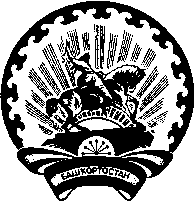 Республика Башкортостанмуниципальный районБижбулякский районАДМИНИСТРАЦИЯсельского поселенияБазлыкский сельсовет452052, РБ, Бижбулякский район,село Базлык, ул.Ценральная,168 а8(347) 43-2-41-65Глава сельского поселения:Ю.А.ВасильевНаименование ПрограммыПрограмма " Развитие физической культуры, спора в сельском поселении Базлыкский сельсовет муниципального района Бижбулякский район Республики Башкортостан на 2021 - 2025 годы"Основание для разработки ПрограммыФедеральный закон Российской Федерации от 04.12.2007 г N 329-ФЗ "О физической культуре и спорте в Российской Федерации". Законы Республики Башкортостан " О детско-юношеском спорте в Республике Башкортостан" и "О туристской деятельности в Республике Башкортостан", Постановление от 25 декабря 2017 года N613 Об утверждении государственной программы "Развитие физической культуры, спорта и молодежной политики в Республике Башкортостан" и о внесении изменений в некоторые решения Правительства Республики Башкортостан(с изменениями на 4 декабря 2020 года)Заказчик ПрограммыАдминистрация сельского поселения Базлыкский сельсовет муниципального района Бижбулякский район Республики БашкортостанОсновные мероприятияВыполнение работ по физкультуре, по проведению мероприятий в сфере физкультуры и массового спортаОсновные цели и задачи ПрограммыЦели: реализация государственной политики в области физической культуры и спорта; формирование потребности населения в систематических занятиях физической культурой и спортом; обеспечение успешного участия спортсменов сельского поселения в зональных, районных, республиканских соревнованиях, повышение массовости физкультурного движения. Задачи: а) обеспечение контроля за соблюдением законодательства в области физической культуры, спорта; б)поддержка и развитие детско- юношеского и массового спорта, материально-технического и кадрового обеспечения физкультурно-спортивной деятельности; в)организация системной пропаганды физической активности и здорового образа жизни; г)обеспечение участия спортсменов сельского поселения на внутри поселенческие, межрайонные, республиканские соревновании; г) строительство современных физкультурно-оздоровительных площадок;Сроки и этапы реализации ПрограммыПрограмма будет реализовываться в течение 2021-2025 годов без деления на этапыОбъемы и источники финансирования ПрограммыФинансирование Программы будет осуществляться за счет средств бюджета сельского поселения Базлыкский сельсовет муниципального района Бижбулякский район Республики Башкортостан (т. р.), внебюджетных источников, средств районного бюджета в объемах, определенных выделенных в установленном порядкеОжидаемые конечные результаты реализации ПрограммыФормирование здорового образа жизни и укрепление здоровья различных групп населения сельского поселения путем их массового привлечения к занятиям физической культурой, спортом и самодеятельным туризмом. Рост достижений спортсменов сельского поселения на районных, республиканских, всероссийских соревнованиях. Развитие и улучшение физической подготовленности юношей допризывного и призывного возрастов; повышение роли физической культуры и спорта в предупреждении антиобщественного поведения среди различных групп населения; физическая реабилитация и социальная адаптация людей с ограниченными возможностями; удовлетворение потребностей жителей сельского поселения в активном и полноценном отдыхеХАРАКТЕРИСТИКА ПРОБЛЕМЫ, НА РЕШЕНИЕ КОТОРОЙ НАПРАВЛЕНА ПРОГРАММАФизическая культура и спорт являются составной частью общенациональной культуры и ее развитие является неотъемлемой частью государственной политики в решении социальных и экономических проблем общества.В современном мире физическая культура и спорт являются важнейшим фактором, обеспечивающим нравственное и физическое развитие населения, а также социальную стабильность и развитие общества. По мере возрастания роли физической культуры и спорта в обществе она перестает быть просто одной из форм удовлетворения потребностей.Основной задачей сельского поселения является создание условий для роста и благосостояния населения сельского поселения. Создание основ для сохранения и улучшения физического и духовного здоровья граждан. Опыт многих стран показал, привлечения широких масс населения занятиям физической культурой и спортом, и состояния здоровья населения и успехи на международных состязаниях является бесспорным доказательством жизнеспособности и духовной силы любой нации, а также ее военной и политической мощи. Основные статистические показатели физического состояния и здоровья населения сельского поселения имеет отрицательную динамику, в основе проблемы лежат снижение физической активности населения, изменения образа жизни, распространения вредных привычек. В дальнейшем развитие негативных явлений неблагоприятно скажется на основных показателях развития физической культуры и спорта в сельском поселении, прежде всего на темп роста число граждан, систематически занимающихся физической культурой и спортом, в результате приведет к росту потерь по больничным листам, снижению демографических показателей, показателей здоровья граждан и т.д.Укрепление позиций здорового образа жизни, физической подготовленности и здоровья населениядолжны стать неотъемлемой частью экономического развития в сельском поселении. Для того чтобы остановить неблагоприятные тенденции, необходимо принять комплексные меры по привлечению широких слоев населения к систематическим занятиям физической культурой и спортом. Эти меры благоприятно скажутся на развитии детско - юношеского спорта, спорта высших достижений и формировании спортивного резерва. Перспектива дальнейшего подъема массовости физкультурного движения во многом зависит от наличия и состояния материально-технической базы. Обобщая вышеизложенное, можно сделать вывод, что основными проблемами в области физической культуры и спорта в сельском поселении в настоящее время являются: 1. отсутствие устойчивого, мотивированного интереса к активным видам физкультурно-спортивной деятельности у значительной части населения. Здоровый образ жизни не стал нормой для большинства; 2. наличие несоответствия между потребностями населения и возможностями спортивных сооружений в предоставлении необходимых услуг; 3. острый дефицит в тренерских и инструкторских кадрах и отсутствие должных условий для их сохранения и подготовки; 4. невысокий уровень оснащенности специалистов, работающих в области физической культуры и спорта, передовыми высокоэффективными средствами и методами;II. ОСНОВНЫЕ НАПРАВЛЕНИЯ РАЗВИТИЯ ФИЗИЧЕСКОЙ КУЛЬТУРЫ И СПОРТА2.1. Развитие физической культуры и массового спорта по месту жительства населения. В организационном плане в системе развития физической культуры и массового спорта предполагается на предприятиях и организациях проводить физкультурно-спортивную работу внутри самих организаций, посредством системы Спартакиад, турниров и т.д. Предусматривается создание целостной системы физкультурно-оздоровительных и спортивно-массовых мероприятий, обеспечивающих возможность регулярно заниматься физической культурой и спортом и участвовать в них всем категориям населения. Система предполагает внедрение регламента стандартов муниципальных услуг: "Формирование и утверждение Единого календарного плана муниципальных официальных физкультурных мероприятий и спортивных мероприятий, для населения сельского поселения, проведения муниципальных физкультурных мероприятий и спортивных мероприятий для населения сельского поселения.В Единый календарный план предполагается включить следующие традиционные мероприятия:1.   спортивные турниры по волейболу, по баскетболу , по мини-  футболу,  по лыжным гонкам, посвященные памяти  Героя Советского Союза, воинов–интернационалистов  и  воинов погибших при исполнении воинского долга  в  Афганистане. 2. спартакиады среди  общеобразовательных школ, организаций, "Веселые старты ", "Лыжные соревнования", легкоатлетические эстафеты, школьная волейбольная лига, школьная баскетбольная лига.3. Участвовать во всех проводимых в районе спортивных мероприятиях.2.2. Развитие физической культуры и спорта среди учащихся. В организации физкультурно-оздоровительной работы в образовательных учреждениях необходимо достичь полного взаимодействия и постоянной межведомственной работы с Отделом образования, Комитетом по молодежной политике. Задачи предполагаются следующие:1. обеспечение тесного взаимодействия учебного и вне учебного процессов физического воспитания для освоения ценностей физической культуры, удовлетворения потребностей обучающихся в занятиях физическими упражнениями, спортом;2. совершенствование системы физического воспитания в дошкольных образовательных учреждениях;3. широкое использование спортивных объектов различной ведомственной принадлежности при организации работы с детьми, включая проведение различных физкультурно-спортивных мероприятий;III. Основные Задачи Программы 1. Привлечение населения к активным занятиям физической культурой и спортом, формирование мотивации к занятиям физической культурой и спортом и создание условий для реализации существующих и возникающих потребностей к данным занятиям и здоровому образу жизни. 2. Организация обучения детей по программам дополнительного образования физкультурно-спортивной направленности, совершенствование форм и методов организации работы по подготовке спортивных резервов, любительских команд и отдельных спортсменов, занимающихся различными видами спорта. Решение этой задачи обеспечивается целенаправленной и систематизированной работой по повышению подготовленности спортсменов, успешностью их, выступлений на соревнованиях, что приводит к повышению авторитета села, воспитанию патриотизма и, как следствие, способствует заметному росту жителей (особенно молодежи), активно занимающихся различными видами спорта. 3. Организация и проведение массовых физкультурно-спортивных мероприятий. Проведение спортивных мероприятий на территории сельского поселения согласно утвержденному календарному плану позволит решить задачу пропаганды физической культуры и спорта.Целями Программы являются:1. Реализация государственной политики в области развития детско-юношеского спорта;создание и укрепление правового и экономического механизмов повышения уровня физической подготовленности детей, подростков и молодежи, роста массовости детско-юношеского спорта и мастерства спортсменов, совершенствования подготовки спортивных резервов, профилактики заболеваемости и снижения криминогенной напряженности подростков в молодежной среде средствами физической культуры, спорта и туризма.2. Привлечение населения к активным занятиям физической культурой и спортом, формирование мотивации к занятиям физической культурой и спортом и создание условий для реализации существующих и возникающих потребностей к данным занятиям и здоровому образу жизни. 3. укрепление материально-технической базы детско-юношеского спорта;4. совершенствование системы пропаганды и информационного обеспечения детско-юношеского спорта;IV. Сроки и этапы реализации программыПрограмма будет реализовываться в период с 2021 по 2025 год без деления на этапы.ХАРАКТЕРИСТИКА ПРОБЛЕМЫ, НА РЕШЕНИЕ КОТОРОЙ НАПРАВЛЕНА ПРОГРАММАФизическая культура и спорт являются составной частью общенациональной культуры и ее развитие является неотъемлемой частью государственной политики в решении социальных и экономических проблем общества.В современном мире физическая культура и спорт являются важнейшим фактором, обеспечивающим нравственное и физическое развитие населения, а также социальную стабильность и развитие общества. По мере возрастания роли физической культуры и спорта в обществе она перестает быть просто одной из форм удовлетворения потребностей.Основной задачей сельского поселения является создание условий для роста и благосостояния населения сельского поселения. Создание основ для сохранения и улучшения физического и духовного здоровья граждан. Опыт многих стран показал, привлечения широких масс населения занятиям физической культурой и спортом, и состояния здоровья населения и успехи на международных состязаниях является бесспорным доказательством жизнеспособности и духовной силы любой нации, а также ее военной и политической мощи. Основные статистические показатели физического состояния и здоровья населения сельского поселения имеет отрицательную динамику, в основе проблемы лежат снижение физической активности населения, изменения образа жизни, распространения вредных привычек. В дальнейшем развитие негативных явлений неблагоприятно скажется на основных показателях развития физической культуры и спорта в сельском поселении, прежде всего на темп роста число граждан, систематически занимающихся физической культурой и спортом, в результате приведет к росту потерь по больничным листам, снижению демографических показателей, показателей здоровья граждан и т.д.Укрепление позиций здорового образа жизни, физической подготовленности и здоровья населениядолжны стать неотъемлемой частью экономического развития в сельском поселении. Для того чтобы остановить неблагоприятные тенденции, необходимо принять комплексные меры по привлечению широких слоев населения к систематическим занятиям физической культурой и спортом. Эти меры благоприятно скажутся на развитии детско - юношеского спорта, спорта высших достижений и формировании спортивного резерва. Перспектива дальнейшего подъема массовости физкультурного движения во многом зависит от наличия и состояния материально-технической базы. Обобщая вышеизложенное, можно сделать вывод, что основными проблемами в области физической культуры и спорта в сельском поселении в настоящее время являются: 1. отсутствие устойчивого, мотивированного интереса к активным видам физкультурно-спортивной деятельности у значительной части населения. Здоровый образ жизни не стал нормой для большинства; 2. наличие несоответствия между потребностями населения и возможностями спортивных сооружений в предоставлении необходимых услуг; 3. острый дефицит в тренерских и инструкторских кадрах и отсутствие должных условий для их сохранения и подготовки; 4. невысокий уровень оснащенности специалистов, работающих в области физической культуры и спорта, передовыми высокоэффективными средствами и методами;II. ОСНОВНЫЕ НАПРАВЛЕНИЯ РАЗВИТИЯ ФИЗИЧЕСКОЙ КУЛЬТУРЫ И СПОРТА2.1. Развитие физической культуры и массового спорта по месту жительства населения. В организационном плане в системе развития физической культуры и массового спорта предполагается на предприятиях и организациях проводить физкультурно-спортивную работу внутри самих организаций, посредством системы Спартакиад, турниров и т.д. Предусматривается создание целостной системы физкультурно-оздоровительных и спортивно-массовых мероприятий, обеспечивающих возможность регулярно заниматься физической культурой и спортом и участвовать в них всем категориям населения. Система предполагает внедрение регламента стандартов муниципальных услуг: "Формирование и утверждение Единого календарного плана муниципальных официальных физкультурных мероприятий и спортивных мероприятий, для населения сельского поселения, проведения муниципальных физкультурных мероприятий и спортивных мероприятий для населения сельского поселения.В Единый календарный план предполагается включить следующие традиционные мероприятия:1.   спортивные турниры по волейболу, по баскетболу , по мини-  футболу,  по лыжным гонкам, посвященные памяти  Героя Советского Союза, воинов–интернационалистов  и  воинов погибших при исполнении воинского долга  в  Афганистане. 2. спартакиады среди  общеобразовательных школ, организаций, "Веселые старты ", "Лыжные соревнования", легкоатлетические эстафеты, школьная волейбольная лига, школьная баскетбольная лига.3. Участвовать во всех проводимых в районе спортивных мероприятиях.2.2. Развитие физической культуры и спорта среди учащихся. В организации физкультурно-оздоровительной работы в образовательных учреждениях необходимо достичь полного взаимодействия и постоянной межведомственной работы с Отделом образования, Комитетом по молодежной политике. Задачи предполагаются следующие:1. обеспечение тесного взаимодействия учебного и вне учебного процессов физического воспитания для освоения ценностей физической культуры, удовлетворения потребностей обучающихся в занятиях физическими упражнениями, спортом;2. совершенствование системы физического воспитания в дошкольных образовательных учреждениях;3. широкое использование спортивных объектов различной ведомственной принадлежности при организации работы с детьми, включая проведение различных физкультурно-спортивных мероприятий;III. Основные Задачи Программы 1. Привлечение населения к активным занятиям физической культурой и спортом, формирование мотивации к занятиям физической культурой и спортом и создание условий для реализации существующих и возникающих потребностей к данным занятиям и здоровому образу жизни. 2. Организация обучения детей по программам дополнительного образования физкультурно-спортивной направленности, совершенствование форм и методов организации работы по подготовке спортивных резервов, любительских команд и отдельных спортсменов, занимающихся различными видами спорта. Решение этой задачи обеспечивается целенаправленной и систематизированной работой по повышению подготовленности спортсменов, успешностью их, выступлений на соревнованиях, что приводит к повышению авторитета села, воспитанию патриотизма и, как следствие, способствует заметному росту жителей (особенно молодежи), активно занимающихся различными видами спорта. 3. Организация и проведение массовых физкультурно-спортивных мероприятий. Проведение спортивных мероприятий на территории сельского поселения согласно утвержденному календарному плану позволит решить задачу пропаганды физической культуры и спорта.Целями Программы являются:1. Реализация государственной политики в области развития детско-юношеского спорта;создание и укрепление правового и экономического механизмов повышения уровня физической подготовленности детей, подростков и молодежи, роста массовости детско-юношеского спорта и мастерства спортсменов, совершенствования подготовки спортивных резервов, профилактики заболеваемости и снижения криминогенной напряженности подростков в молодежной среде средствами физической культуры, спорта и туризма.2. Привлечение населения к активным занятиям физической культурой и спортом, формирование мотивации к занятиям физической культурой и спортом и создание условий для реализации существующих и возникающих потребностей к данным занятиям и здоровому образу жизни. 3. укрепление материально-технической базы детско-юношеского спорта;4. совершенствование системы пропаганды и информационного обеспечения детско-юношеского спорта;IV. Сроки и этапы реализации программыПрограмма будет реализовываться в период с 2021 по 2025 год без деления на этапы.В 2021 году - 1,0 тыс.рубВ 2022 году - 1,0 тыс.рубВ 2023 году - 1,0 тыс.рубВ 2024 году - 1,0 тыс.рубВ 2025 году - 1,0 тыс.рубNNнаименование мероприятияисполнительсроки исполненияИсточник финансированияпрогнозируемый объем финансирования по годам (тыс. руб.)прогнозируемый объем финансирования по годам (тыс. руб.)прогнозируемый объем финансирования по годам (тыс. руб.)прогнозируемый объем финансирования по годам (тыс. руб.)прогнозируемый объем финансирования по годам (тыс. руб.)прогнозируемый объем финансирования по годам (тыс. руб.)NNнаименование мероприятияисполнительсроки исполненияИсточник финансирования20212022202320242025202520251123456789101010Основные мероприятияОсновные мероприятияОсновные мероприятияОсновные мероприятияОсновные мероприятияОсновные мероприятияОсновные мероприятияОсновные мероприятияОсновные мероприятияОсновные мероприятияОсновные мероприятияОсновные мероприятияОсновные мероприятияВыполнение работ по физкультуре, по проведению мероприятий в сфере физкультуры и массового спортаВыполнение работ по физкультуре, по проведению мероприятий в сфере физкультуры и массового спортаВыполнение работ по физкультуре, по проведению мероприятий в сфере физкультуры и массового спортаВыполнение работ по физкультуре, по проведению мероприятий в сфере физкультуры и массового спортаВыполнение работ по физкультуре, по проведению мероприятий в сфере физкультуры и массового спортаВыполнение работ по физкультуре, по проведению мероприятий в сфере физкультуры и массового спортаВыполнение работ по физкультуре, по проведению мероприятий в сфере физкультуры и массового спортаВыполнение работ по физкультуре, по проведению мероприятий в сфере физкультуры и массового спортаВыполнение работ по физкультуре, по проведению мероприятий в сфере физкультуры и массового спортаВыполнение работ по физкультуре, по проведению мероприятий в сфере физкультуры и массового спортаВыполнение работ по физкультуре, по проведению мероприятий в сфере физкультуры и массового спортаВыполнение работ по физкультуре, по проведению мероприятий в сфере физкультуры и массового спортаВыполнение работ по физкультуре, по проведению мероприятий в сфере физкультуры и массового спорта11.Проведение тестирования (мониторинга) физической подготовленности допризывной молодежи, учащихся 1 - 11 классов, воспитанников дошкольных образовательных учрежденийПроведение тестирования (мониторинга) физической подготовленности допризывной молодежи, учащихся 1 - 11 классов, воспитанников дошкольных образовательных учрежденийобщеобразовательные учрежденияежегодно12.Организация систематических проверок обеспечения безопасных условий эксплуатации физкультурно-спортивных сооруженийОрганизация систематических проверок обеспечения безопасных условий эксплуатации физкультурно-спортивных сооруженийруководители сооруженийпостоянно13.Контроль за качеством и безопасностью физкультурно-спортивных мероприятийКонтроль за качеством и безопасностью физкультурно-спортивных мероприятийобщеобразовательныеучрежденияпостоянно2. Развитие материально-технической базы отрасли2. Развитие материально-технической базы отрасли2. Развитие материально-технической базы отрасли2. Развитие материально-технической базы отрасли2. Развитие материально-технической базы отрасли2. Развитие материально-технической базы отрасли2. Развитие материально-технической базы отрасли2. Развитие материально-технической базы отрасли2. Развитие материально-технической базы отрасли2. Развитие материально-технической базы отрасли2. Развитие материально-технической базы отрасли2. Развитие материально-технической базы отрасли21.21.Организация и строительство мало затратных хоккейных коробок на территории сельского поселенияАдминистрация, население2021-20253. Финансирование программы3. Финансирование программы3. Финансирование программы3. Финансирование программы3. Финансирование программы3. Финансирование программы3. Финансирование программы3. Финансирование программы3. Финансирование программы3. Финансирование программы3. Финансирование программы3. Финансирование программы31.31.Приобретение спортивного инвентаря, оборудованияАдминистрация сельского поселения2021-2025бюджет сельского поселения2,02,02,02,02,02,04. Информационный отдел4. Информационный отдел4. Информационный отдел4. Информационный отдел4. Информационный отдел4. Информационный отдел4. Информационный отдел4. Информационный отдел4. Информационный отдел4. Информационный отдел4. Информационный отдел4. Информационный отдел41.41.Публикация в газетах информационно- аналитических материалов, посвященных участию спортсменовАдминистрация сельского поселения2021-20255. Физкультурно-оздоровительная, спортивно-массовая и туристская работа среди детей, подростков и молодежи5. Физкультурно-оздоровительная, спортивно-массовая и туристская работа среди детей, подростков и молодежи5. Физкультурно-оздоровительная, спортивно-массовая и туристская работа среди детей, подростков и молодежи5. Физкультурно-оздоровительная, спортивно-массовая и туристская работа среди детей, подростков и молодежи5. Физкультурно-оздоровительная, спортивно-массовая и туристская работа среди детей, подростков и молодежи5. Физкультурно-оздоровительная, спортивно-массовая и туристская работа среди детей, подростков и молодежи5. Физкультурно-оздоровительная, спортивно-массовая и туристская работа среди детей, подростков и молодежи5. Физкультурно-оздоровительная, спортивно-массовая и туристская работа среди детей, подростков и молодежи5. Физкультурно-оздоровительная, спортивно-массовая и туристская работа среди детей, подростков и молодежи5. Физкультурно-оздоровительная, спортивно-массовая и туристская работа среди детей, подростков и молодежи5. Физкультурно-оздоровительная, спортивно-массовая и туристская работа среди детей, подростков и молодежи5. Физкультурно-оздоровительная, спортивно-массовая и туристская работа среди детей, подростков и молодежи51.51.Увеличение объема двигательной активности детей дошкольного возраста до 6 - 8 часов в неделюЗаведующий детским садом2021-202552.52.Организация летней оздоровительной работы среди детей, подростков и молодежиобразовательные учреждения2021-202553.53.Организация и участие в межрайонных турнирах, соревнованияхадминистрация2021-2025бюджет сельского поселения1,01,01,01,01,01,06. Медицинское обеспечение6. Медицинское обеспечение6. Медицинское обеспечение6. Медицинское обеспечение6. Медицинское обеспечение6. Медицинское обеспечение6. Медицинское обеспечение6. Медицинское обеспечение6. Медицинское обеспечение6. Медицинское обеспечение6. Медицинское обеспечение6. Медицинское обеспечение61.61.Обеспечение медицинского обслуживания спортивных мероприятий, спортсменов, участвующих в спортивных мероприятияхФАПы2021 - 2025постоянно62.62.Проведение лекций для преподавателей физического воспитания, общеобразовательных учреждений по вопросам контроля за состоянием здоровья воспитанников и учащихся во время занятий физической культурой, спортом и самодеятельным туризмомФАПы, детсад, школы2021 - 2025Итого за год:3,03,03,03,03,03,0Всего по Программе:15,015,015,015,015,015,0